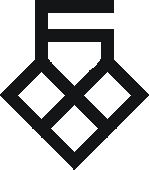 АО «Боровичский комбинат строительных материалов»174409, Новгородская обл., г. Боровичи, ул. Загородная, д. 38тел. (81664) 4-82-64, факс (81664) 4-82-66Е-mail:brickred@mail.ru         Сайт:www.bksm.netПРАЙС-ЛИСТ                       04 апреля 2016 года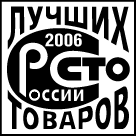 АО «Боровичский комбинат строительных материалов»174409, Новгородская обл., г. Боровичи, ул. Загородная, д. 38тел. (81664) 4-82-64, факс (81664) 4-82-66Е-mail:brickred@mail.ru         Сайт:www.bksm.netПРАЙС-ЛИСТ                       04 апреля 2016 годаНаименованиеМаркаМаркаХарактеристикаВескг/штУпаковкаштУпаковкаштУпаковкаштУпаковкаштЦены с НДСруб/штЦены с НДСруб/штКирпич  полнотелый Кирпич  полнотелый Кирпич  полнотелый Кирпич  полнотелый Кирпич  полнотелый Кирпич  полнотелый Кирпич ПЕЧНОЙ полнотелый одинарный с 3-х сторонней фаскойРазмер  250х120х65 ммКирпич ПЕЧНОЙ полнотелый одинарный с 3-х сторонней фаскойРазмер  250х120х65 ммМ-200плотность:2000 кг/м3теплопроводность:0,59 Вт/м˚Сморозостойкость:50 цикловводопоглощение: 9-11%3,740040040040013-4513-45Кирпич  РЯДОВОЙ полнотелый одинарный гладкийРазмер  250х120х65 ммКирпич  РЯДОВОЙ полнотелый одинарный гладкийРазмер  250х120х65 ммМ-150плотность:2000 кг/м3теплопроводность:0,59 Вт/м˚Сморозостойкость:50 цикловводопоглощение: 9-11%3,640040040040012-9812-98Кирпич  пустотелый лицевойКирпич  пустотелый лицевойКирпич  пустотелый лицевойКирпич  пустотелый лицевойКирпич  пустотелый лицевойКирпич  пустотелый лицевойКирпич  пустотелый лицевойКирпич  пустотелый лицевойКирпич  пустотелый лицевойКирпич  пустотелый лицевойКирпич  пустотелый лицевойКирпич лицевой пустотелыйодинарный гладкий,Цвет: персикразмер 250х120х65 ммКирпич лицевой пустотелыйодинарный гладкий,Цвет: персикразмер 250х120х65 ммМ-150плотность: 1300 кг/м³теплопроводность:0,43 Вт/м˚Сморозостойкость:100 цикловводопоглощение: 8%2,548048048048012-0012-00Кирпич лицевой пустотелыйутолщенный гладкий, Цвет: персикразмер 250х120х88 ммКирпич лицевой пустотелыйутолщенный гладкий, Цвет: персикразмер 250х120х88 ммМ-150плотность: 1300 кг/м³теплопроводность:0,43 Вт/м˚Сморозостойкость:100 цикловводопоглощение: 8%3,335235235235214-5014-50Кирпич пустотелый рядовойКирпич пустотелый рядовойКирпич пустотелый рядовойКирпич пустотелый рядовойКирпич пустотелый рядовойКирпич пустотелый рядовойКирпич рядовой пустотелыйодинарный рифленый, 1NFразмер 250х120х65 ммКирпич рядовой пустотелыйодинарный рифленый, 1NFразмер 250х120х65 ммМ-150плотность: 1300 кг/м³теплопроводность:0,43 Вт/м˚С2,54804804804809-509-50Кирпич рядовой пустотелыйутолщенный рифленый, 1.4NFразмер 250х120х88 ммКирпич рядовой пустотелыйутолщенный рифленый, 1.4NFразмер 250х120х88 ммМ-150морозостойкость:100 цикловводопоглощение: 8%3,335235235235212-0012-00Камень рядовой пустотелыйдвойной 2,1 NF поризованный, размер 250х120х140 ммКамень рядовой пустотелыйдвойной 2,1 NF поризованный, размер 250х120х140 ммМ-150плотность: 1000 кг/м³теплопроводность:0,19 Вт/м˚Сморозостойкость:100 цикловводопоглощение: 9%3,828028028028019-5019-50Кирпич  огнеупорныйКирпич  огнеупорныйКирпич  огнеупорныйКирпич  огнеупорныйКирпич  огнеупорныйКирпич  огнеупорныйКирпич  огнеупорныйКирпич  огнеупорныйКирпич  огнеупорныйКирпич  огнеупорныйКирпич  огнеупорныйКирпич огнеупорный ШБ-5 размер 230х114х65 ммКирпич огнеупорный ШБ-5 размер 230х114х65 ммогнеупорность:не менее 1580 0 Согнеупорность:не менее 1580 0 С3,335035035035043-0043-00Кирпич огнеупорный ШБ-8 размер 250х124х65 ммКирпич огнеупорный ШБ-8 размер 250х124х65 ммогнеупорность:не менее 1580 0 Согнеупорность:не менее 1580 0 С4,029729729729748-0048-00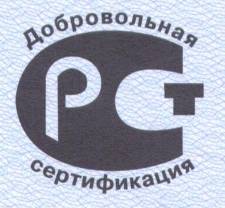 Продукция сертифицирована Сертификат соответствия № РОСС RU.МН08.Н16748, выпускается в соответствии с ГОСТ 530-2012Орган сертификации ООО "ПромТест"